كلية التربية بالزلفي تستقبل وفداً تدريبياً من عمادة التعليم الإلكتروني والتعلم عن بعد     استقبلت كلية التربية بالزلفي وفداً من عمادة التعليم الإلكتروني والتعلم عن بعد؛ بهدف إقامة دورة تدريبية على نظامِ بيئةِ التعلُّمِ الإلكتروني ( D2L ) DESIRE 2 LEARN  ومشروع تطوير المقررات الإلكترونية، وهو نظام يقدم خدمة أكاديمية عالية الجودة، ويسهم في تنمية القدرات البشرية في الجامعة، ويرفع من كفاءة الأداء المؤسساتي، ودعم التحول الإلكتروني.   وقد تم تقديم دورات متقدمة لأعضاء هيئة التدريس من الجنسين على استخدام هذا النظام، و تم حل العديد من المشاكل خصوصاً في جانب التسجيل أو الاستخدام.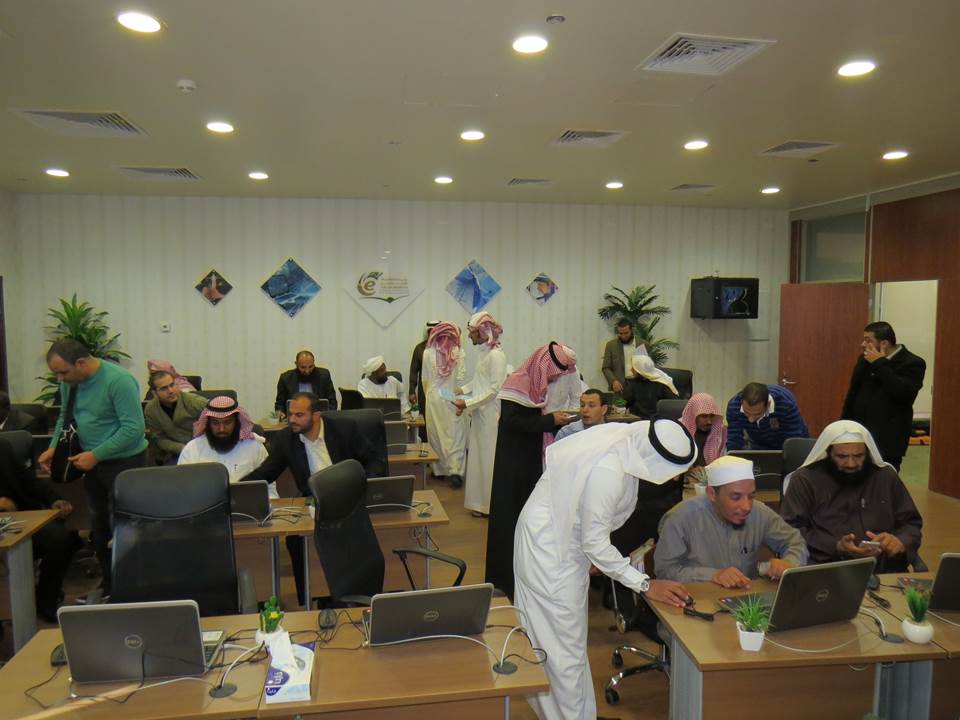 